АДМИНИСТРАЦИЯ  ВЕСЬЕГОНСКОГОМУНИЦИПАЛЬНОГО ОКРУГАТВЕРСКОЙ  ОБЛАСТИП О С Т А Н О В Л Е Н И Ег. Весьегонск30.12.2021											  № 630В соответствии с Порядком принятия решений о разработке муниципальных программ, формирования, реализации и проведения оценки эффективности реализации муниципальных программ в Весьегонском муниципальном округе Тверской области, утверждённым постановлением Администрации Весьегонского муниципального округа от 30.12.2020 № 651	п о с т а н о в л я е т:Утвердить муниципальную программу  Весьегонского муниципального округа Тверской области «Культура Весьегонского муниципального округа Тверской области»  на 2022-2027 годы (прилагается).Обнародовать настоящее постановление на информационных стендах Весьегонского муниципального округа Тверской области и разместить на официальном сайте Администрации Весьегонского муниципального округа Тверской области в информационно-телекоммуникационной сети Интернет.Настоящее постановление вступает в силу после его официального обнародования и распространяется на правоотношения, возникшие с 01.01.2022 года.Контроль за исполнением настоящего постановления возложить на заместителя Главы Администрации Весьегонского муниципального округа, заведующего Отделом культуры  Живописцеву Е.А.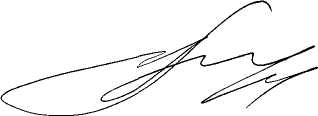 Глава Весьегонскогомуниципального округа                                                                                  А.В. ПашуковУтверждена постановлением Администрации Весьегонского муниципального округаот 30.12.2021 № 630МУНИЦИПАЛЬНАЯ ПРОГРАММАВесьегонского муниципального округа Тверской области «Культура Весьегонского муниципального округа Тверской области»  на 2022-2027 годыг. Весьегонск2022г.Паспортмуниципальной программы Весьегонского муниципального округа Тверской области «Культура Весьегонского муниципального округа Тверской области» на 2022 – 2027 годыРаздел 1. Общая характеристика сферы реализации муниципальной программы.а) Общая характеристика сферы реализации муниципальной программы и прогноз её развития.Культурная политика Весьегонского муниципального округа направлена как на сохранение культурного наследия и культурного потенциала округа, ее самобытности, на формирование образа территории, обладающей собственной культурной уникальностью, так и на развитие сферы культуры в соответствии с требованиями сегодняшнего дня посредством освоения инновационных технологий, модернизации отрасли, укрепления и развития ее инфраструктуры с целью усиления роли учреждений культуры в организации культурного отдыха населения и формирования духовно-нравственных основ личности.Структура учреждений культуры Весьегонского муниципального округаТерриториальное расположение филиалов учреждений культуры Кадры отрасли «Культура»На протяжении последних лет наблюдается тенденция к сохранению численности работников отрасли культуры Весьегонского муниципального округа, что в свою очередь связано с сохранением сети учреждений культуры.Учреждения культуры укомплектованы кадрами, имеющими в основном специальное образование: 20% - высшее, 63% - среднее специальное – и большой опыт работы: 76% специалистов работают в отрасли более 10 лет.Культурно-досуговое обслуживание в Весьегонском муниципальном округе в 2021 году осуществляли 10 Домов культуры – один городской и 9 сельских филиалов.В декабре 2021 года в связи с малочисленностью потребителей услуг закрыт Столбищенский сельский дом культуры.В культурно - досуговых учреждениях Весьегонского муниципального округа действует 95 клубных формирований, в том числе: 66 в сельских ДК. В них участников – 959 человек. Два хоровых коллектива РДК (академический хор ветеранов и Барановский фольклорный хор) имеют звание «народный». 29 кружков работает в МУК «ВЦДК», в том числе - 6 детских танцевальных коллективов, кружок обучения вокалу и игре на гитаре.Несмотря на пандемию, культурная жизнь Весьегонского муниципального округа не затухает, в домах культуры проходят яркие мероприятия, реализуются интересные творческие проекты. Творческие коллективы ЦДК участвовали во многих областных конкурсах: дети из студии художественного слова «Зазеркалье» (руководитель Н. В. Павлихина), стали победителями областного конкурса чтецов «Мы дети твои, Россия!», солисты из вокального кружка (руководитель А. В. Зелов) приняли участие во многих международных онлайн-конкурсах, а в очном областном конкурсе юных исполнителей эстрадной песни "Волшебный микрофон" завоевали звание лауреата. Танцевальный коллектив «Адреналин» (руководитель Т. А. Быкова), преодолевая все сложности очного участия в конкурсах, ездит на зональные и финальные фестивали и завоёвывает всё новые кубки и первые места, и в декабре танцевальная пара из «Адреналина» выступила на областном фестивале ансамблей бального танца, посвящённом 85-летию Тверского областного Дома народного творчества.Театральная студия «Кураж» ЦДК (руководитель А. В. Шешунова) впервые приняла участие во II областном фестивале театральных коллективов Тверской области «Театральные подмостки…», проходившем в городе Торжок, и стала лауреатом I степени.Наши клубные работники сотрудничают с соседними муниципалитетами, они постоянные участники Межрегиональной КраснохолмскойАнтониевской ярмарки. А чтецы студии художественного слова «Зазеркалье»  не только участвуют, но и побеждают в  межрегиональном конкурсе чтецов «Отечески пенаты» (г. Устюжна). Ежегодно наши сельские клубы участвуют и, благодаря высоким показателям деятельности, побеждают в областном конкурсе на получение гранта «Лучшее сельское учреждение культуры», в этом году победитель конкурса - Чистодубровский сельский дом культуры, а культорганизатор Павлова Любовь Ивановна - лучший работник сельского учреждения культуры. На полученный грант в СДК приобрели ноутбук, орг.технику и мебель. Ежегодно учреждение принимает участие и побеждает в конкурсном отборе для предоставления из областного бюджета Тверской области бюджетам муниципальных образований Тверской области субсидий на обеспечение развития и укрепления материально-технической базы домов культуры в населенных пунктах с числом жителей до 50 тысяч человек. В этом году на средства субсидии в Весьегонском ДК была полностью отремонтирована комната для кружковых занятий.Проводятся работы по созданию комфортных условий для деятельности и занятий творчеством не только в Весьегонском, но и в сельских ДК. В Ивановском СДК произведен капитальный ремонт системы отопления, ремонт входной группы, утеплены окна поликарбонатными листами. В Пронинском СДК - текущий ремонт системы отопления, заменен насос циркуляционный, обшит фасад крыльца сайдингом, частично отремонтирован пол. В Любегощинском СДК также проведены работы по частичной замене пола. В Кесемском СДК проведен косметический ремонт: покраска полов, дверей. Отремонтировано крыльцо, туалет. Изготовлена смета на дальнейший косметический ремонт Весьегонского ЦДК, с которой мы будем участвовать в конкурсе на обеспечение развития и укрепления материально-технической базы домов культуры в населенных пунктах с числом жителей до 50 тысяч человек на 2022 год. Заказана и составляется проектно-сметная документация на капитальный ремонт Чамеровского СДК, чтобы подать заявку на участие в национальном проекте «Культура»Директор Весьегонского ЦДК Утешева Людмила Владимировна в 2021 году награждена премией губернатора Тверской области в номинации «Лучшему клубному работнику».План по доходам от уставной деятельности за 2021 год не будет выполнен из-за ограничений, связанных с коронавирусной инфекцией, заработано 640 тыс.руб.(план – 1 400 тыс.руб.)Средняя заработная плата работников учреждений культуры в 2021 году составляет 28 371,2 руб.МБУ ДО «Весьегонская ДШИ» реализует 6 основных дополнительных общеобразовательных программ в области искусств (три – предпрофессиональные  и три – общеразвивающие).Количество преподавателей – 8, из них 6 имеют высшую квалификационную категорию, повысили квалификацию в 2021 году трое. Трое в 2021 году успешно прошли аттестацию в Министерстве образования, подтвердив высшую квалификационную категорию.Количество учащихся -  102, из них:  музыкальное отделение – 76,                    фольклорное отделение –  4, хореографическое отделение – 22.                               Выпуск  2021 года составил 16 человек, прием в 1 класс -  22 человека.Учащиеся приняли участие в 14 конкурсах международного, всероссийского, регионального и  зонального уровней. Итоги конкурсов: 57 дипломов лауреатов и дипломантов; всего в конкурсах приняло участие сольно и в ансамблях – 68 учащихся.На базе школы проведен V Межмуниципальный конкурс – фестиваль юных исполнителей «Музыкальная шкатулка». В нем приняли участие учащиеся и преподаватели из ДШИ соседних муниципальных образований (Красного Холма, Сонково, Сандово, Брейтово, Пестово, Устюжны). В связи с эпидемиологической ситуацией  конкурс проводился по видеозаписям, но в жюри были представители всех школ, после просмотров конкурсных программ большинством голосов первенство во всех номинациях было отдано учащимся Весьегонской ДШИ. Наши юные таланты получили 18 дипломов лауреатов и дипломантов.Все культурно-просветительные и внеклассные мероприятия в  ДШИ проходили без присутствия зрителей  (в связи с эпидемиологической ситуацией по запрету Роспотребнадзора).  Но и в таких условиях учащиеся были привлечены к активной творческой работе. Очень успешно были проведены общешкольные конкурсы «Моя любимая мелодия» и «Ступенька к мастерству», праздничные концерты, посвященные 8 марта и Дню победы, вечера в Музыкальной гостиной -  «Музыка в кино», «Скрипка - царица оркестра» и т.п. Все видео- и фотоматериалы мероприятий были переданы желающим родителям. В очном формате  на сцене ДК в мае  был проведен отчетный концерт учащихся и преподавателей ДШИ.В течение года работали творческие коллективы учащихся и преподавателей:      1)   Оркестр баянистов-аккордеонистов      (рук. Веселова Н.В.)      2)   Ансамбль  скрипачей      (рук. Посохина Е.В.)      3)   Фольклорный ансамбль     (рук. Шанина И.С.)      4)   Хореографический ансамбль      (рук. Кондратьева С.А.)      5)   Дуэты гитаристов и баянистов.В июле школа прошла плановую проверку Министерства образования Тверской области  «Соблюдение лицензиатом лицензионных требований и условий», замечаний нет.За отчетный период была значительно улучшена материально-техническая база школы:  произведены ремонт концертного зала и ремонт ограждения, ремонт крыши  здания котельной и гаража,  установлена система тревожной сигнализации (тревожная кнопка). Стоимость всех ремонтных работ составила 1 044 725 рублей.  Средняя заработная плата педагогов дополнительного образования в 2021 году составляет 30 533 руб.Библиотечное обслуживание в Весьегонском муниципальном округе осуществляют 14 библиотек – 2 городских (центральная и детская), 12 сельских филиалов.В 2021 годув связи с малочисленностью потребителей услуг закрыта Тимошкинская сельская библиотека.В штате МУК «Весьегонская централизованная библиотечная система» 27 сотрудников.За 2021 год услугами библиотек воспользовались 8 887 человек.Основной формой обслуживания является стационарное, в стенах библиотек (114 959 посещений), также активно ведется работа вне стационара (8 088 посещений), сайт библиотеки - один из самых посещаемых среди муниципальных библиотек Тверской области (2 место по посещаемости) и бесспорный лидер по наполнению краеведческой информацией (за 2021 год его посещения составили 63 108).Наполнение сайта стало возможным благодаря огромной и трудоемкой краеведческой работе библиотек. Так за 2021 год библиотекарями было написано 1 000 публикаций, большинство из которых краеведческой тематики.  В библиотеках действуют клубы по интересам: краеведческие, литературные, детские, художественного творчества. В ЦБ с 2014 года действует краеведческий клуб “Весь”, с 2021 года - молодежный клуб “Прекрасное рядом”. В детской библиотеке работают клубы для дошкольников “Малышок”, “Бэмби”, семейный клуб книголюбов “Библиотечные птенцы”. Читательские объединения работают также во всех сельских библиотеках.  Действует детский клуб “И читаем, и играем - все мы делать успеваем!” в ДюдиковскойСБ, в ИвангорскойСБ - клуб “Почемучка”, в Кесемской СБ - “Читаюшка”, “Родник”, “Веселый карандаш”, в Любегощской СБ - клуб “Росток”.Количество участников творческих объединений -  162 человека, из них: 34 – в центральной библиотеке, 36 - в детской библиотеке и 92 - в сельских библиотеках.В 2021 году Весьегонская центральная библиотека заняла 3 место в областном конкурсе-фестивале “Тверская земля: история, события, люди” в номинации “Популяризация творчества местных авторов”, за что была награждена “Дипломом победителя”. Центральная библиотека во второй раз стала площадкой для проведения Международной акции “Тотальный диктант”, Международного исторического диктанта “Диктант Победы”.Впервые библиотека присоединилась к Всероссийской образовательной акции “Цифровой диктант”, за что получила Благодарственное письмо от организаторов акции. Впервые в библиотеке в ноябре этого года прошёл Краеведческий диктант.Центральная и детская библиотеки приняли участие во Всероссийском конкурсе “Библиотеки. ПРОдвижение”, представив опыт работы в социальных медиа.Библиотеки находятся в постоянном поиске новых форм работы, предлагая своим читателям разнообразные мероприятия, так в настоящее время центральная библиотека стала одной из площадок фестиваля актуального научного кино “ФАНК”, в рамках которого прошел показ фильмов "Хлеб всему голова" и «Мозг (THE BRAIN)».Библиотеки округа присоединились к Всероссийской акции “Культурная суббота”: в читальном зале центральной библиотеки прошёл осенний квартирник “Под звуки старого патефона”, прошли и мероприятия в Ивановской СБ, Любегощской СБ и Чамеровской СБ.Библиотеки стали инициаторами и организаторами второго Весьегонского велофестиваля, который в этом году прошел в Приморском парке и собрал более 200 участников. Инициативная группа, в числе которой были библиотекари, организовала и приняла активное участие в вырубке кустарника и уборке мусора осенью в парке Победы. Ежегодно библиотеки Весьегонского муниципального округа участвуют во всероссийской акции Библионочь, в этом году она проходила под девизом “Книга - путь к звёздам”, мероприятия в рамках акции прошли в детской библиотеке, Ивановской, Кесемской и Чернецкой СБ.Детская библиотека приняла участие в XII международной акции “Читаем детям о войне” (дипломами этой акции также награждены Большеовсяниковская, Дюдиковская, Ивангорская, Ивановская, Кесемская, Любегощская, Перемутская, Чамеровская сельские библиотеки), в IV международной акции “Безграничные чтения” к 800-летию Александра Невского,  IX международной акции “День лермонтовской поэзии в библиотеке”, во Всероссийской акции к Дню библиотек “Открывая дверь в библиотеку”, сетевой акции “Святой витязь земли русской” к 800-летию Александра Невского, во Всероссийской Неделе Детской Книги, межрегиональной  акции “Читаем друг другу”, в областном видеофестивале “Живое пушкинское слово”, в международном дне книгодарения - V общероссийской  акции “Дарите книги с любовью”.Ивангорская, Перемутская, Чамеровская сельские библиотеки награждены дипломами за участие во II Всероссийской акции “200 минут чтения: Сталинграду посвящается”.Ежегодно Чамеровскаясельская библиотека присоединяется к акции к Международному дню книгодарения «Дарите книги с любовью!» и неделе детской и юношеской книги «Праздник тех, кто любит книгу».В месячнике антинаркотической направленности и популяризации здорового образа жизни принимают активное участие все библиотеки м/о, в 2021 году в муниципальном конкурсе Весьегонская центральная библиотека за проведение велофестиваля заняла 1 место, а Большеовсяниковская сельская библиотека II место, они были награждены дипломами и памятными подарками.Дипломом IX Международной акции “День лермонтовской поэзии в библиотеке” награждена Чамеровская сельская библиотека.В 2021 году отметила 125-летие ЛюбегощскаяСБ, к празднику библиотекарь своими силами произвела косметический ремонт помещения библиотеки, переставила мебель, обновила выставки, покрасила стены и потолок, из средств местного бюджета было заменено освещение. Чамеровская сельская библиотека в 2021 году стала победителем областного конкурса "Лучшее сельское учреждение культуры". А библиотекарь Снеткова Татьяна Владимировна - победителем в конкурсе "Лучший работник сельского учреждения культуры".Заведующая детской библиотекой Ольга Владимировна Орлова стала лауреатом премии Губернатора Тверской области, награждена Почетной грамотой Законодательного Собрания Тверской области.Краеведческая деятельность библиотек очень востребована. В этом году краеведческий клуб “Весь”, Общественный совет Весьегонского муниципального округа и активные жители города установили возле здания библиотеки планшет с планом старого Весьегонска. Библиотекари ведут постоянный сбор информации по землякам-участникам Великой Отечественной войны, по описанию сел и деревень весьегонского края. Все библиотеки предоставляют краеведческий материал для публикаций на сайт центральной библиотеки. В этом году появился раздел “Весьегонцы -  деятели науки”, в котором собраны научные работники со всего Весьегонского м/о. Также продолжается работа в разделах “Весьегонск. Бессмертный полк” и “Деревни и села”. План по доходам от уставной деятельности за 2021 год выполняется, заработано 27 тыс.руб.(план – 28 тыс.руб.)Основная проблема библиотек в том, что помещения многих библиотек требуют ремонта, мебель, которой они оснащены, приобреталась более 30 лет назад и требует замены. Сейчас мы приобретаем мебель и оборудование для библиотек только на гранты лучшим сельским учреждениям культуры, радует, что одна из библиотек округа ежегодно побеждает в конкурсе и получает грант 100 тыс.рублей. В 2021 году впервые в истории реализации в Весьегонском МО проекта поддержки местных инициатив (ППМИ) одним  из поддержанных жителями проектов на 2022 год стала заявка на капитальный ремонт детской библиотеки. б) Перечень основных проблем в сфере реализации муниципальной программыНедостаточно развитая материально-техническая база сельских домов культуры и библиотек.Необходимость продолжения работ попротивопожарной безопасности учреждений культуры.Недостаточная обеспеченность современным оборудованием.Недостаточное обновление фондов библиотек и объемов комплектования (по международному стандарту 250 наименований книг в год на 1000 жителей);Потребность в обеспечении новыми музыкальными инструментами. Темпы старения материальной базы опережают темпы реконструкции и капитальных ремонтов зданий, систем отопления, водоснабжения, электроснабжения и канализации. Требуют капитального ремонта следующие здания: центральной библиотеки, детской библиотеки, Дюдиковской библиотеки, Ивановского СДК, котельнойЧамеровского СДК.С целью увеличения помещений для кружковой работы требуется реконструкция здания Весьегонского центрального дома культурыНедостаточное обеспечение учреждений культуры квалифицированным персоналом, потребность в повышении квалификации специалистов.Раздел 2. Цели муниципальной программыа) Перечень целей муниципальной программы:Создание условий для повышения качества и разнообразия услуг, предоставляемых в сфере культуры, удовлетворения потребностей в развитии и реализации культурного и духовного потенциала каждой личности.Повышение качества и доступности предоставляемых дополнительных образовательных услуг населению Весьегонского муниципального округа за счет эффективного использования материально-технических, кадровых, финансовых и управленческих ресурсов.б) Перечень показателей, характеризующих достижение каждой цели муниципальной программы:Уровень удовлетворенности населения Весьегонского муниципального округа культурной жизнью Среднее число посетителей платных мероприятий в годПрирост количества культурно-просветительских мероприятий по сравнению с предыдущим годомУвеличение доли детей, обучающихся в детских школах искусств, в общей численности учащихся детейДоля учреждений культуры и искусства, находящихся в муниципальной собственности, состояние которых является удовлетворительным, в общем количестве учреждений культуры и искусства, находящихся в муниципальной собственностиЗначения показателей целей программы по годам ее реализации  приведены в приложении 1 к настоящей муниципальнойпрограмме.Реализация муниципальной программы связана с выполнением ниже следующих подпрограмм.Раздел 3. ПодпрограммыПодраздел IПодпрограмма  «Развитие библиотечного обслуживания населения» Глава 1. Задачи подпрограммы. Задача  подпрограммы 1  Библиотечное обслуживание населения муниципальными учреждениями культуры Весьегонского муниципального округа Тверской области.Перечень показателей, характеризующих решение  задачи подпрограммы:Охват населения библиотечным обслуживаниемДинамика количества посещений по сравнению с предыдущим годом. Количество посещений библиотек в годВнедрение  системы оплаты труда, ориентированной на результат, в муниципальных учреждениях культурыОтсутствие превышения среднесписочной численности работников списочного состава по отношению к предыдущему году Количество посещений мероприятий, проводимых муниципальными библиотеками, в годДоля учреждений культуры и искусства, находящихся в муниципальной собственности, состояние которых является удовлетворительным, в общем количестве учреждений культуры и искусства, находящихся в муниципальной собственностиКоличество специалистов отрасли "Культура", повысивших свою квалификациюДоля пользователей, удовлетворённых качеством условий оказания услуг библиотеками Наличие просроченной кредиторской задолженностиКоличество публикаций в средствах массовой информации,в том числе сети интернетПовышение уровня удовлетворенности потребителей услуг качеством предоставляемых  услуг (на основе анкетирования населения и данных проводимых социологических опросов населения)Количество проведенных массовых мероприятий (культурно-просветительские, методические и др.)Количество работников, участвующих в конкурсе на получение премии по отрасли «Культура»Количество реализованных социально значимых проектов в области библиотечного делаДоля кредиторской задолженности в общей сумме расходов на обеспечение деятельности библиотек Уровень средней заработной платы работников списочного состава муниципальных учреждений культуры.Задача подпрограммы 2. Проведение противопожарных мероприятий и ремонт зданий и помещений муниципальных учреждений культуры.Перечень показателей, характеризующих решение  задачи подпрограммы:Количество муниципальных учреждений культуры, в которых проведены  ремонтные работыДоля муниципальных учреждений культуры (с учётом филиалов), которые полностью соответствуют нормам и требованиям противопожарной безопасности Количество муниципальных учреждений культуры, в которых проведены  ремонтные работы за счёт субсидии.Задача подпрограммы 3. Комплектование книжных фондов библиотек муниципальных образований.Перечень показателей, характеризующих решение  задачи подпрограммы:Количество экземпляров новых поступлений в библиотечные фонды общедоступных библиотек  за счет средств межбюджетных трансфертов на комплектование книжных фондов Количество экземпляров новых поступлений в библиотечные фонды общедоступных библиотек  за счет средств субсидии на комплектование библиотечных фондовРост обеспеченности населения библиотечным фондом на  1  жителя по сравнению с предыдущим годомКоличество экземпляров новых поступлений в библиотечные фонды общедоступных библиотек.Задача подпрограммы 4. Предоставление субсидий на поддержку отрасли "Культура".Перечень показателей, характеризующих решение  задачи подпрограммы:Количество работников сельских библиотек, получивших государственную поддержкуКоличество посещений организаций культуры по отношению к уровню 2010 годаКоличество сельских библиотек, получивших государственную поддержку Количество посещений организаций культуры по отношению к уровню 2010 годаОбеспечение возможности оперативного освещения мероприятий сельских библиотек в интернете на сайте библиотеки и в социальных сетяхСохранение сети сельских библиотекУровень средней заработной платы работников списочного состава муниципальных учреждений культуры.Задача подпрограммы 5.Расходы на реализацию программ по поддержке местных инициатив.Перечень показателей, характеризующих решение  задачи подпрограммы:Проведение капитального ремонта здания детской библиотекиУвеличение числа книговыдач на 1,5% по сравнению с предыдущим годом.Глава 2. Мероприятия подпрограммы	Решение задачи 1 «Библиотечное обслуживание населения муниципальными учреждениями культуры Весьегонского муниципального округа Тверской области»осуществляется посредством выполнения следующих мероприятий подпрограммы 1:а) мероприятие «Обеспечение деятельности библиотек»;б) мероприятие«Заключение эффективных контрактов»в) мероприятие «Информационное сопровождение развития сферы культуры».г)мероприятие «Участие в конкурсах на получение премий работникам культуры Тверской области»;д) мероприятие «Реализация значимых проектов в области библиотечного дела»;е) мероприятие «Погашение просроченной кредиторской задолженности»;ж) мероприятие «Повышение заработной платы работникам муниципальных учреждений культуры за счёт средств местного бюджета»Решение задачи 2 «Проведение противопожарных мероприятий и ремонт зданий и помещений муниципальных учреждений культуры»осуществляется посредством выполнения следующих мероприятий подпрограммы 1:а) мероприятие «Проведение ремонтных работ городских и районных Домов культуры, библиотек и музеев муниципальных образований Тверской области»;б) мероприятие «Субсидии на проведение противопожарных мероприятий и ремонта зданий и помещений, находящихся в муниципальной собственности и используемых для размещения учреждений культуры Тверской области».Решение задачи 3«Комплектование книжных фондов библиотек муниципальных образований»осуществляется посредством выполнения следующих мероприятий подпрограммы 1:а) мероприятие «Иные межбюджетные трансферты на комплектование книжных фондов библиотек муниципальных образований и государственных библиотек городов Москвы и Санкт Петербурга»;б) мероприятие «Субсидии на комплектование книжных фондов муниципальных общедоступных библиотек   Тверской области»в) мероприятие   «Реализация мероприятий по модернизации библиотек в части комплектования книжных фондов библиотек муниципальных образований».Решение задачи 4 «Предоставление субсидий на поддержку отрасли «Культура» осуществляется посредством выполнения следующих мероприятий подпрограммы 1:а) мероприятие «Субсидии на поддержку отрасли культуры (в части оказания государственной поддержки лучшим работникам сельских учреждений культуры)»;б) мероприятие «Субсидии на поддержку отрасли культуры (в части оказания государственной поддержки  сельским учреждениям культуры)»;в) мероприятие «Субсидии на поддержку отрасли культуры (в части проведения мероприятий по подключению общедоступных библиотек Тверской области к информационно-телекоммуникационной сети "Интернет" и развитию библиотечного дела с учетом задачи расширения информационных технологий и оцифровки)»;г) мероприятие «Субсидии на повышение заработной платы работникам муниципальных учреждений культуры Тверской области».Решение задачи 5«Расходы на реализацию программ по поддержке местных инициатив» осуществляется посредством выполнения следующих мероприятий подпрограммы 1:а)Расходы на реализацию программ по поддержке местных инициатив за счет средств местного бюджета, поступлений от юридических лиц и вкладов граждан  (Капитальный ремонт здания Муниципального учреждения культуры «Весьегонская централизованная библиотечная система» по адресу: Тверская обл., г. Весьегонск, ул. Маяковского, д.1).Реализация мероприятий осуществляется в рамках предоставления субсидий из бюджета Весьегонского муниципального округаТверской области на выполнение муниципального задания муниципальным учреждением культуры «Весьегонская библиотечная система».Выполнение каждого мероприятия подпрограммы 1 оценивается с помощью показателей, перечень которых и их значения по годам реализации муниципальной программы приведены в приложении 1 к муниципальной программе.Глава 3 Объем финансовых ресурсов, необходимый для реализации подпрограммы.Общий объем бюджетных ассигнований, выделенный на реализацию подпрограммы 1, составляет 61 729 956,00рублей.  					Объем бюджетных ассигнований, выделенный на реализацию подпрограммы 1, по годам реализации муниципальной программы в разрезе задач, приведен в таблице 1.Таблица 1Подпрограмма «Развитие культурно-досуговой деятельности учреждений культуры Весьегонского муниципального округа Тверской области»Глава 1. Задачи подпрограммыЗадача  подпрограммы  1 «Предоставление услуг  муниципальными культурно-досуговыми учреждениями, создание условий для занятия творческой деятельностью на непрофессиональной (любительской) основе».Перечень показателей, характеризующих решение  задачи подпрограммы:Увеличение количества посещений организаций культуры по отношению к прошлому годуУвеличение среднего числа зрителей на мероприятиях, проведенных собственными силами в пределах своей территории, к уровню 2012 годаВнедрение  системы оплаты труда, ориентированной на результат, в муниципальных учреждениях культурыОбеспечение возможности повышения заработной платы работников культурыКоличество проведённых культурно-досуговых мероприятийКоличество специалистов отрасли "Культура", повысивших свою квалификацию  Уровень удовлетворенности граждан качеством предоставления муниципальных услуг в сфере культурыКоличество работников, участвующих в конкурсе на получение премии по отрасли "Культура"Среднее число участников клубных формирований Доля кредиторской задолженности в общей сумме расходов по учреждениям культуры Уровень средней заработной платы работников списочного состава муниципальных учреждений культурыЗадача подпрограммы 2. Проведение противопожарных мероприятий и ремонт зданий и помещений учреждений культурыПеречень показателей, характеризующих решение  задачи подпрограммы:Обеспеченность зрительскими местами учреждений культурно-досугового типа в расчете на 1 тыс. человек населенияКоличество любительских формирований самодеятельного  народного творчества Уменьшение доли учреждений культуры, требующих ремонтных работДоля муниципальных учреждений культуры (с учётом филиалов), которые полностью соответствуют нормам и требованиям противопожарной безопасностиУменьшение доли учреждений культуры, требующих ремонтных работДоля муниципальных учреждений культуры (с учётом филиалов), которые полностью соответствуют нормам и требованиям противопожарной безопасностиЗадача подпрограммы 3. Предоставление субсидий на поддержку отрасли "Культура" Перечень показателей, характеризующих решение  задачи подпрограммы:Количество работников сельских культурно-досуговых учреждений, получивших государственную поддержкуКоличество посещений организаций культуры по отношению к уровню 2010 годаКоличество сельских культурно-досуговых учреждений, получивших государственную поддержкуКоличество посещений организаций культуры по отношению к уровню 2010 годаУровень средней заработной платы работников списочного состава муниципальных учреждений культурыПовышение качества предоставляемых услуг сферы культурыКоличество приобретённого специализированного автотранспортаСредняя численность участников клубных формирований в расчёте на 1 тыс.человек.Проведение капитального ремонта сельских домов культуры.Глава 2. Мероприятия подпрограммы Решение задачи 1 «Предоставление услуг  муниципальными культурно-досуговыми учреждениями, создание условий для занятия творческой деятельностью на непрофессиональной (любительской) основе»осуществляется посредством выполнения следующих мероприятий подпрограммы 1:а) мероприятие «Обеспечение деятельности учреждений культуры»;б) административное мероприятие «Заключение эффективных контрактов».в) мероприятие «Участие в конкурсах на получение премий работникам культуры Тверской области»г)мероприятие «Организация работы клубных формирований»д) мероприятие «Погашение просроченной кредиторской задолженности»е) мероприятие «Повышение заработной платы работникам муниципальных учреждений культуры за счёт средств местного бюджета»Решение задачи 2«Проведение противопожарных мероприятий и ремонт зданий и помещений учреждений культуры»осуществляется посредством выполнения следующих мероприятий:а) мероприятие  «Софинансирование на капитальный ремонт»б) мероприятие «Проведение противопожарных мероприятий и ремонта зданий и помещений муниципальных учреждений культуры».в) мероприятие «Субсидии на проведение противопожарных мероприятий и ремонта зданий и помещений, находящихся в муниципальной собственности и используемых для размещения учреждений культуры Тверской области».Решение задачи 3«Предоставление субсидий на поддержку отрасли «Культура» осуществляется посредством выполнения следующих мероприятий:а) мероприятие «Государственная поддержка лучших работников сельских учреждений культуры»б) мероприятие «Государственная поддержка лучших сельских учреждений культуры»в) мероприятие «Субсидии на повышение заработной платы работникам муниципальных учреждений культуры Тверской области»г) мероприятие «Приобретение специализированного автотранспорта для муниципальных учреждений культуры Тверской области»д) мероприятие «Субсидии на обеспечение развития и укрепления материально-технической базы домов культуры в населенных пунктах с числом жителей до 50 тысяч человек».е) мероприятие «Проведение комплексных мероприятий, направленных на создание и модернизацию учреждений культурно-досугового типа в сельской местности, включая обеспечение инфраструктуры (в том числе капитальный ремонт зданий)Реализация мероприятий осуществляется в рамках предоставления субсидий из бюджета Весьегонского муниципального округаТверской области на выполнение муниципального задания муниципальным учреждением культуры «Весьегонский центральный дом культуры».Выполнение каждого мероприятия подпрограммы 2 оценивается с помощью показателей, перечень которых и их значения по годам реализации муниципальной программы приведены в приложении 1 к муниципальной программе.Глава 3. Объем финансовых ресурсов, необходимый для реализации подпрограммы. Общий объем бюджетных ассигнований, выделенный на реализацию подпрограммы 2, составляет 106 865 942,00рублей.  				Объем бюджетных ассигнований, выделенный на реализацию подпрограммы 2, по годам реализации государственной программы в разрезе задач, приведен в таблице 2.Таблица 2Подпрограмма 3 «Развитие дополнительного образования в сфере культуры»Глава 1. Задачи подпрограммыЗадача  подпрограммы  1 «Предоставление услуг дополнительного образования детей».Перечень показателей, характеризующих решение  задачи подпрограммы:Увеличение доли детей, обучающихся в детских школах искусств, в общей численности учащихся детейУвеличение доли детей, привлекаемых к участию в творческих мероприятиях, в общем количестве учащихся учреждения дополнительного образованияВнедрение  системы оплаты труда, ориентированной на результатКоличество детей, получающих дополнительное образованиеКоличество специалистов отрасли, повысивших свою квалификациюКоличество работников, участвующих в конкурсе на получение премии по отрасли "КультураДоля кредиторской задолженности в общей сумме расходов по учреждениям дополнительного образованияСоотношение значения достигнутой средней заработной платы педагогов дополнительного образования с доведенным до муниципального образованияЗадача  подпрограммы  2 «Укрепление и развитие материально-технической базы учреждений дополнительного образования в сфере культуры»Перечень показателей, характеризующих решение  задачи подпрограммы:Обеспеченность учреждениями дополнительного образования детей в сфере культурыДоля учреждений дополнительного образования, находящихся в муниципальной собственности, состояние которых является удовлетворительным, в общем количестве учреждений культуры и искусства, находящихся в муниципальной собственностиУровень удовлетворенности граждан качеством предоставления муниципальных услуг дополнительного образования в сфере культурыЗадача подпрограммы 3«Приобретение музыкальных инструментов для муниципальных детских школ искусств, детских музыкальных школ»Перечень показателей, характеризующих решение  задачи подпрограммы:Количество музыкальных инструментов, приобретаемых за счет субсидииОбеспеченность музыкальными инструментамиДоля современного материально-технического оборудования (с учетом музыкальных инструментов) в общем оборудовании учреждения дополнительного образования.Задача  подпрограммы 4 «Предоставление субсидий из  бюджета Тверской области»Перечень показателей, характеризующих решение  задачи подпрограммы:Соотношение значения достигнутой средней заработной платы педагогов дополнительного образования с доведенным до муниципального образования.Глава 2. Мероприятия подпрограммы 	Решение задачи 1 «Предоставление услуг дополнительного образования детей»осуществляется посредством выполнения следующих мероприятий подпрограммы 3:а) мероприятие «Обеспечение деятельности учреждений дополнительного образования в сфере культуры»;б) мероприятие «Участие в конкурсах на получение премий работникам культуры Тверской области»;в) мероприятие «Проведение мероприятий по организации заключения дополнительных соглашений к трудовым договорам (новых трудовых договоров) с работниками учреждений культуры в связи с введением эффективного контракта»г) мероприятие «Погашение просроченной кредиторской задолженности»д) мероприятие «Софинансирование на повышение  заработной платы педагогическим работникам муниципальных организаций дополнительного образования».Решение задачи 2 «Укрепление и развитие материально-технической базы учреждений дополнительного образования в сфере культуры» осуществляется посредством выполнения следующих мероприятий подпрограммы 3:а) мероприятие "Укрепление материально-технической базы муниципальных организаций дополнительного образования в сфере культуры (проведение ремонта зданий и помещений, проведение противопожарных мероприятий зданий и помещений)";в)  мероприятие «Материально-техническое обеспечение деятельности».Решение задачи  3«Приобретение музыкальных инструментов для муниципальных детских школ искусств, детских музыкальных школ»осуществляется посредством выполнения следующих мероприятий подпрограммы 3:а) мероприятие «Субсидии на приобретение музыкальных инструментов для муниципальных детских школ искусств, детских музыкальных школ»;б) мероприятие «Субсидии  на поддержку отрасли культуры (в части приобретения музыкальных инструментов, оборудования и материалов для детских школ искусств по видам искусств)».Решение задачи 4«Предоставление субсидий из  бюджета Тверской области»осуществляется посредством выполнения следующих мероприятий подпрограммы 3:а) мероприятие «Субсидии на повышение заработной платы педагогическим работникам муниципальных организаций дополнительного образования».Реализация мероприятий осуществляется в рамках предоставления субсидий из бюджета Весьегонского муниципального округаТверской области на выполнение муниципального задания Муниципальнымбюджетным образовательным учреждениемдополнительного образования «Весьегонская детская школа искусств».Выполнение каждого мероприятия подпрограммы 3 оценивается с помощью показателей, перечень которых и их значения по годам реализации муниципальной программы приведены в приложении 1 к муниципальной программе.Глава 3 Объем финансовых ресурсов, необходимый для реализации подпрограммы. Общий объем бюджетных ассигнований, выделенный на реализацию подпрограммы 3, составляет 44 951 364,00рублей.  Объем бюджетных ассигнований, выделенный на реализацию подпрограммы 3, по годам реализации государственной программы в разрезе задач, приведен в таблице 3.				Таблица 3Подпрограмма 4. Обеспечивающая подпрограммаа) Главный администратор  муниципальной программы Отдел культуры Администрации Весьегонского муниципального округа, его расходы на руководство и управление в разрезе кодов бюджетной классификации приведены в приложении 1.Перечень показателей обеспечивающей подпрограммы:Количество разработанных проектов нормативных правовых актов Весьегонского муниципального округапо вопросам, относящимся к сфере ведения Отдела культурыКоличество проведенных заседаний  Совета по культуре при Отделе культуры Администрации Весьегонского муниципального округа по актуальным вопросам отраслиКоличество заявок, поданных в Комитет по делам культуры Тверской области для участия в целевой программе «Культура Тверской области»Доля мероприятий, организованных и проведенных во взаимодействии с общественными организациями и объединениямиДоля мероприятий сферы культуры, проведенных во взаимодействии с правоохранительными органамиУвеличение количества посещений официального сайта Администрации Весьегонскогомуниципального округа в информационно-телекоммуникационной сети Интернет.Глава 2. Мероприятия подпрограммыВ рамках обеспечивающей подпрограммы предусмотрено выполнение Отделом культуры Администрации Весьегонского муниципального округаследующих административных мероприятий:- административное мероприятие «Разработка проектов нормативных правовых актов Весьегонского муниципального округа по вопросам, относящимся к сфере ведения Отдела культуры»;- административное мероприятие «Организация и проведение заседаний Совета по культуре при Отделе культуры Администрации Весьегонского муниципального округа по актуальным вопросам отрасли»;- административное мероприятие «Подготовка и направление в Комитет по делам культуры Тверской области заявок для участия в целевой программе «Культура Тверской области»;- административное мероприятие  «Взаимодействие с творческими союзами, национально-культурными объединениями, другими общественными объединениями в сфере культуры в решении вопросов, находящихся в компетенции Отдела культуры Администрации Весьегонского муниципального округа»;- административное мероприятие  «Взаимодействие с правоохранительными органами по вопросам обеспечения правопорядка и безопасности при проведении мероприятий культуры на территории Весьегонского муниципального округаТверской области, совершенствования антинаркотической пропаганды, популяризации здорового образа жизни, противодействия экстремистскому сознанию и др.»;-  административное мероприятие «Сопровождение и информационное наполнение официального сайта Администрации Весьегонского муниципального округа в информационно-телекоммуникационной сети Интернет».Глава 3. Объем финансовых ресурсов, необходимый для реализации подпрограммы.Общий объем бюджетных ассигнований, выделенный на реализацию обеспечивающей подпрограммы, составляет 10 729 104,00 рублей.  В том числе:	Раздел 4. Сроки реализации муниципальной программыСроки реализации Программы: 2022-2027 годы.   Раздел 5. Механизм управления и мониторинга реализациимуниципальной программыПодраздел 1Управление реализацией муниципальной программыа)Отдел культуры Администрации Весьегонского муниципального округа является распорядителем средств бюджета Весьегонского муниципального округа в части подготовки и проведения мероприятий сферы культуры и искусства. б) В реализации мероприятий муниципальной программы принимают участие Отдел культуры Администрации Весьегонского муниципального округа как администратор муниципальнойпрограммы, муниципальные учрежденияВесьегонского муниципального округа, находящиеся в ведении Отдела культуры, а также организации, определяемые на конкурсной основе в соответствии с Федеральным законом от 05.04.2013 № 44-ФЗ «О контрактной системе в сфере закупок товаров, работ, услуг для обеспечения государственных и муниципальных нужд». Мероприятия муниципальной программы реализуются в соответствии с законодательством.в) Отдел культуры Администрации Весьегонского муниципального округаосуществляет управление реализацией муниципальной программы в соответствии с утвержденными ежегодными планами мероприятий по реализации муниципальной программы.г) Ежегодно в срок до 15 января Отдел культуры Администрации Весьегонского муниципального округа осуществляет разработку плана мероприятий по реализации муниципальной программы и обеспечивает его утверждение заместителем главы Администрации Весьегонского муниципального округа, координирующим и контролирующим деятельность Отдела культуры Администрации Весьегонского муниципального округа в соответствии с распределением обязанностей.д) Ежегодный план мероприятий по реализации муниципальной программы предусматривает распределение обязанностей между ответственными исполнителями муниципальной программы.Подраздел 2Мониторинг реализации муниципальной программы Мониторинг реализации муниципальной программы обеспечивает: а) регулярность получения информации о реализации муниципальной программы от ответственных исполнителей главного администратора муниципальнойпрограммы; б) согласованность действий ответственных исполнителей главного администратора муниципальнойпрограммы;  в) своевременную актуализацию муниципальной программы с учетом меняющихся внешних и внутренних рисков. Мониторинг реализации муниципальной программы осуществляется посредством регулярного сбора, анализа и оценки: а) информации об использовании финансовых ресурсов, предусмотренных на реализацию муниципальной программы; б) информации о достижении запланированных показателей муниципальнойпрограммы.Источниками информации для проведения мониторинга реализации муниципальной программы являются: а) ведомственная, региональная и федеральная статистика показателей, характеризующих сферу реализации муниципальной программы; б) отчеты по выполнению муниципальнымиучреждениями культуры Весьегонского муниципального округа, находящимися в ведении Отдела культуры Администрации Весьегонского муниципального округа, муниципальных заданий на оказание муниципальных услуг (выполнение работ);в) отчеты ответственных исполнителей главного администратора муниципальной программы;г) другие источники.Мониторинг реализации муниципальной программы осуществляется в течение всего периода ее реализации и предусматривает:а) ежеквартальную оценку выполнения исполнителями главного администратора муниципальной программы ежегодного плана мероприятий по реализации муниципальной программы;б) корректировку (при необходимости) ежегодного плана мероприятий по реализации муниципальной программы;в) формирование отчета о реализации муниципальной программы за отчетный финансовый год.Отдел культуры Администрации Весьегонскогомуниципального округаформирует отчет о реализации муниципальной программы за отчетный финансовый год по утвержденной форме. В срок до 15 марта года, следующего за отчетным годом, Отдел культуры Администрации Весьегонского муниципального округа представляет отчет о реализации муниципальной программы за отчетный финансовый год на экспертизу в Финансовый отдел Администрации Весьегонского муниципального округа, отдел по экономике и защите прав потребителей Администрации Весьегонского муниципального округа.Финансовый отдел Администрации Весьегонского муниципального округа проводит экспертизу отчета о реализации муниципальной программы за отчетный финансовый год на предмет:а) обоснованности оценки фактического использования финансовых ресурсов муниципальной программы за отчетный финансовый год;б) обоснованности оценки возможности использования запланированных финансовых ресурсов муниципальной программы до окончания срока ее реализации.Отдел по экономике и защите прав потребителей Администрации Весьегонского муниципального округа проводит экспертизу отчета о реализации муниципальной программы за отчетный финансовый год на предмет обоснованности оценки эффективности реализации муниципальной программы за отчетный финансовый год.Отдел культуры Администрации Весьегонского муниципального округадорабатывает отчет о реализации муниципальной программы за отчетный финансовый год с учетом экспертного заключения.Формирование и утверждение сводного годового доклада о ходе реализации и об оценке эффективности муниципальной программыВ срок до 15 апреля года, следующего за отчетным годом, Отдел культуры Администрации Весьегонского муниципального округапредставляет отчет о реализации муниципальной программы за отчетный финансовый год в электронном виде и на бумажном носителе по форме согласно приложению 2 к настоящей программе в отдел по экономике и защите прав потребителей Администрации Весьегонского муниципального округа для формирования сводного годового доклада о ходе реализации и об оценке эффективности муниципальных программ в год.Отдел культуры Администрации Весьегонского муниципального округав случае досрочного ее завершения разрабатывает проект постановления АдминистрацииВесьегонского муниципального округа о досрочном завершении муниципальной программы, предусматривающего порядок расторжения всех заключенных в рамках муниципальной программы договоров, в том числе относительно всех незавершенных объектов строительства (реконструкции), и представляет его в установленном порядке на утверждение. В срок до 10 июня года, следующего за отчетным годом, отдел по экономике и защите прав потребителей Администрации Весьегонского муниципального округа обеспечивает рассмотрение и утверждение местной администрацией проекта сводного годового доклада о ходе реализации и об оценке эффективности муниципальных программ.Сводный годовой доклад о ходе реализации и об оценке эффективности муниципальных программ размещается на сайте Администрации Весьегонского муниципального округа в информационно-телекоммуникационной сети Интернет.Подраздел 3Внесение изменений в муниципальную программуВнесение изменений в муниципальную программу утверждается   постановлением   Администрации Весьегонского муниципального округа (далее - постановление о внесении изменений в муниципальную программу).  Внесение изменений в муниципальную программу в процессе ее реализации осуществляется в случаях:а) снижения или увеличения ожидаемых поступлений доходов в местный бюджет муниципального образования Тверской области; в) необходимости включения в подпрограммы дополнительных мероприятий (административных мероприятий) подпрограммы, а также изменения бюджетных ассигнований на выполнение мероприятий подпрограмм;г) необходимости ускорения реализации или досрочного прекращения реализации муниципальной программы или ее отдельных подпрограмм (мероприятий подпрограммы);д) перераспределения бюджетных средств, сэкономленных в результате размещения заказов;е) обеспечения софинансирования расходов федерального бюджета, бюджета Тверской области и других источников на выполнение отдельных мероприятий подпрограмм;ж) уточнения объема бюджетных ассигнований, предоставляемых из федерального бюджета и (или) областного бюджета на выполнение отдельных мероприятий подпрограмм в отчетном финансовом году, и других межбюджетных трансфертов, представленных в отчетном финансовом году; з) иные изменения, не затрагивающие финансирование муниципальной программы.и) ежегодное уточнение объема финансирования в рамках муниципальной программы и значений соответствующих показателей при формировании местного бюджета муниципального образования Тверской области на очередной финансовый год и плановый период.Раздел 6Оценка эффективности реализации муниципальной программыОценка эффективности реализации муниципальной программы осуществляется Отделом культуры Администрации Весьегонского муниципального округа с помощью следующих критериев: а) критерий эффективности реализации муниципальной программы в отчетном периоде;б) индекс освоения бюджетных средств, выделенных на реализацию муниципальной программы в отчетном периоде.в) индекс достижения плановых значений показателей муниципальной программы в отчетном периоде.Раздел 7Анализ рисков реализации муниципальной программы и меры по управлению рискамиВ процессе реализации муниципальной программы могут проявиться внешние и внутренние риски.  Внутренними рисками реализации муниципальной программы являются:а) несоответствие штатной численности Отдела культуры возросшему объему задач по развитию культуры в общей системе приоритетов социально-экономического развития Весьегонского муниципального округа;б) недостаточная организация работы руководителей подведомственных Отделу культуры муниципальных учреждений культуры;в) недостаточная квалификация отдельных работников подведомственных Отделу культуры муниципальныхучреждений культуры.Для снижения вероятности неблагоприятного воздействия внутренних рисков предусматривается реализация следующих мероприятий:а) повышение квалификации подведомственных отделу культуры муниципальных учреждений культуры б) формирование резерва на замещение должностей руководителей подведомственных Отделу культуры муниципальных учреждений культуры.Внешними рисками реализации муниципальной  программы являются:б) изменение финансирования;в) ухудшение экономической ситуации и, как следствие, низкая активность населения.Способом ограничения внешних рисков является:а) своевременное внесение изменений в муниципальную программу; б) контроль за ходом выполнения мероприятий муниципальной программы и совершенствование механизма текущего управления реализацией муниципальнойпрограммы;в) непрерывный мониторинг выполнения показателей муниципальной программы;г) информирование населения Весьегонского муниципального округа о ходе реализации муниципальной программы.Принятие мер по управлению рисками осуществляется Отделом культуры на основе мониторинга реализации муниципальной программы и оценки ее эффективности и результативности.Об утверждении муниципальной программы Весьегонского муниципального округа Тверской области «Культура Весьегонского муниципального округа Тверской области»  на 2022-2027 годы.Наименование муниципальной программы «Культура Весьегонского муниципального округа Тверской области» на 2022-2027 годыАдминистратор муниципальной программы Отдел культуры Администрации Весьегонского муниципального округа Тверской области Исполнитель  муниципальной программы Отдел культуры Администрации Весьегонского муниципального округа Тверской областиСрок реализации 2022 – 2027 годыЦели муниципальной программыСоздание условий для повышения качества и разнообразия услуг, предоставляемых в сфере культуры, удовлетворения потребностей в развитии и реализации культурного и духовного потенциала каждой личности.Обеспечение качества условий предоставления образовательных услуг учреждением дополнительного образования детей в сфере культуры. ПодпрограммыПодпрограмма 1 «Развитие библиотечного обслуживания населения» (далее подпрограмма 1)Подпрограмма 2 «Развитие культурно-досуговой деятельности учреждений культуры округа Весьегонского муниципального округа Тверской области» (далее подпрограмма 2).Подпрограмма 3 «Развитие дополнительного образования в сфере культуры» (далее подпрограмма 3)Обеспечивающая подпрограмма.Ожидаемые результаты реализации муниципальной программыФормирование культурной среды, отвечающей растущим потребностям личности и общества, повышение качества, разнообразия и эффективности услуг в сфере культуры,создание условий для участия всего населения в культурной жизни, а также вовлеченности детей, молодежи, лиц пожилого возраста в активную социокультурную деятельность;создание благоприятных условий для улучшения культурно-досугового обслуживания населения, укрепления материально-технической базы отрасли, развития самодеятельного художественного творчества;стимулирование потребления культурных благ;увеличение уровня социального обеспечения работников культуры.Увеличение объемов платных услуг.Охват услугами дополнительного образования детей в сфере культуры – 17%.Улучшение качества образовательных услуг за счёт пополнения фонда МБОУ ДО «Весьегонская детская школа искусств» новыми музыкальными инструментами. Объемы и источники финансирования муниципальной программы по годам ее реализации  в разрезе подпрограммФинансирование программы осуществляется в следующих объёмах (руб):Всего –224 276 366,00, из которых2022 год –40 930 161,00, в том числе:подпрограмма 1 – 11 773 326,00подпрограмма 2 –19 876 757,00	подпрограмма 3 – 7 491 894,00	Обеспечивающая программа - 1 788 184,002023 год –37 524 961,00, в том числе:подпрограмма 1 – 10 391 326,00подпрограмма 2 – 17 853 557,00подпрограмма 3 – 7 491 894,00Обеспечивающая программа - 1 788 184,002024 год –36 491 461,00, в том числе:подпрограмма 1 – 9 891 326,00подпрограмма 2 – 17 320 057,00подпрограмма 3 – 7 491 894,00Обеспечивающая программа - 1 788 184,002025 год – 36 443 261,00, в том числе:подпрограмма 1 – 9 891 326,00	подпрограмма 2 – 17 271 857,00подпрограмма 3 – 7 491 894,00Обеспечивающая программа - 1 788 184,002026 год – 36 443 261,00, в том числе:подпрограмма 1 – 9 891 326,00подпрограмма 2 – 17 271 857,00подпрограмма 3 – 7 491 894,00Обеспечивающая программа - 1 788 184,002027 год – 36 443 261,00, в том числе:подпрограмма 1 – 9 891 326,00подпрограмма 2 – 17 271 857,00подпрограмма 3 – 7 491 894,00Обеспечивающая программа –1 788 184,00Город ВесьегонскГород ВесьегонскМБУДО «Весьегонская детская школа искусств»МБУДО «Весьегонская детская школа искусств»Весьегонский центральный дом культурыВесьегонскаяцентральная библиотека им. Д.И. ШаховскогоДетская библиотека – филиалДеревня ИвановоДеревня ИвановоИвановский сельский дом культуры– филиалИвановская сельская библиотека-           филиалДеревня КрешневоДеревня КрешневоБарановский сельский дом культуры -  филиалДеревня ПрониноПронинский сельский дом культуры –филиалЧернецкая сельская библиотека - филиалСело КесьмаСело КесьмаКесемской сельский дом культуры – филиалКесемская сельская библиотека – филиалДеревня Иван-ГораДеревня Иван-ГораИвангорскаясельская библиотека– филиалСело ЛюбегощиЛюбегощинский сельский дом культуры– филиалЛюбегощинская сельская библиотека – филиалДеревня ЁгнаДеревня ЁгнаЁгонскаясельская библиотека – филиалДеревня БольшоеОвсяниковоДеревня БольшоеОвсяниковоБольшеовсяниковская сельская библиотека – филиалДеревня РаменьеДеревня РаменьеПеремутскаясельская библиотека- филиал                           Деревня ДюдиковоДеревня ДюдиковоДюдиковский сельский дом культуры – филиалДюдиковская сельская библиотека - филиалСело ЧамеровоСело ЧамеровоЧамеровский сельский дом культуры – филиалЧамеровская сельская библиотека – филиалСело Чистая ДуброваСело Чистая ДуброваЧистодубровский сельский дом культуры – филиалЧистодубровскаясельская библиотека – филиалДеревня ТелятовоДеревня ТелятовоРябинкинская сельская библиотека- филиал                           Годы реализации муниципальной программыОбъем бюджетных ассигнований, выделенный на реализацию подпрограммы «Развитие библиотечного обслуживания населения» (рублей)Объем бюджетных ассигнований, выделенный на реализацию подпрограммы «Развитие библиотечного обслуживания населения» (рублей)Объем бюджетных ассигнований, выделенный на реализацию подпрограммы «Развитие библиотечного обслуживания населения» (рублей)Объем бюджетных ассигнований, выделенный на реализацию подпрограммы «Развитие библиотечного обслуживания населения» (рублей)Объем бюджетных ассигнований, выделенный на реализацию подпрограммы «Развитие библиотечного обслуживания населения» (рублей)Итого,рублейГоды реализации муниципальной программыЗадача  1 «Библиотечное обслуживание населения муниципальными учреждениями культуры Весьегонского района Тверской области»Задача 2 «Проведение противопожарных мероприятий и ремонт зданий и помещений муниципальных учреждений культуры»Задача 3 «Комплектование книжных фондов библиотек муниципальных образований»Задача 4. «Предоставление субсидий на поддержку отрасли «Культура»Задача 5.«Расходы на реализацию программ по поддержке местных инициатив»	Итого,рублей2022 г.8 074 126,0000,00100 000 ,003 217 200,00382 000,0011 773 326,002023 г.7 074 126,0000 ,00100 000,003 217 200,000,0010 391 326,002024 г.6 574 126,0000 ,00100 000,003 217 200,000,009 891 326,002025 г.6 574 126,0000 ,00100 000,003 217 200,000,009 891 326,002026 г.6 574 126,0000 ,00100 000 ,003 217 200,000,009 891 326,002027г.6 574 126,0000 ,00100 000 ,003 217 200,000,009 891 326,00Всего, рублей41 444 756,0000,00600 000,0019 303 200,00382 000,0061 729 956,00Годы реализации муниципальной программыОбъем бюджетных ассигнований, выделенный на реализацию подпрограммы «Развитие культурно-досуговой деятельности учреждений культуры муниципального округа»  (рублей)Объем бюджетных ассигнований, выделенный на реализацию подпрограммы «Развитие культурно-досуговой деятельности учреждений культуры муниципального округа»  (рублей)Объем бюджетных ассигнований, выделенный на реализацию подпрограммы «Развитие культурно-досуговой деятельности учреждений культуры муниципального округа»  (рублей)Итого,рублейГоды реализации муниципальной программыЗадача  1«Предоставление услуг  муниципальными культурно-досуговыми учреждениями, создание условий для занятия творческой деятельностью на непрофессиональной (любительской) основе»Задача 2. «Проведение противопожарных мероприятий и ремонт зданий и помещений учреждений культуры»Задача 3. «Предоставление субсидий на поддержку отрасли «Культура»2022 г.13 637 957 ,000,006 238 800,0019 876 757 ,002023 г.11 637 957,000,006 215 600,0017 853 557,002024 г.11 137 957,000,006 182 100,0017 320 057,002025 г.11 137 957,000,006 133 900,0017 271 857,002026 г.11 137 957,000,006 133 900,0017 271 857,002027 г.11 137 957,000,006 133 900,0017 271 857,00Всего, рублей69 827 742,000,0037 038 200,00106 865 942,00Годы реализации муниципальной программыОбъем бюджетных ассигнований, выделенный на реализацию подпрограммы «Развитие дополнительного образования в сфере культуры»  (рублей)Объем бюджетных ассигнований, выделенный на реализацию подпрограммы «Развитие дополнительного образования в сфере культуры»  (рублей)Объем бюджетных ассигнований, выделенный на реализацию подпрограммы «Развитие дополнительного образования в сфере культуры»  (рублей)Объем бюджетных ассигнований, выделенный на реализацию подпрограммы «Развитие дополнительного образования в сфере культуры»  (рублей)Итого,рублейГоды реализации муниципальной программыЗадача  1«Предоставление услуг дополнительного образования детей».Задача 2 «Укрепление и развитие материально-технической базы учреждений дополнительного образования в сфере культуры»Задача  3.«Приобретение музыкальных инструментов для муниципальных детских школ искусств, детских музыкальных школ»Задача  4 . «Предоставление субсидий из бюджета Тверской области»	Итого,рублей2022 г.5 993 194,000,000,001 498 700,007 491 894,002023 г.5 993 194,000,000,001 498 700,007 491 894,002024 г.5 993 194,000,000,001 498 700,007 491 894,002025 г.5 993 194,000,000,001 498 700,007 491 894,002026 г.5 993 194,000,000,001 498 700,007 491 894,002027 г.5 993 194,000,000,001 498 700,007 491 894,00Всего, рублей35 959 164,000,000,008 992 200,0044 951 364,00Годы реализации муниципальной программыОбъем бюджетных ассигнований, выделенный на реализацию подпрограммы «Обеспечивающая подпрограмма»  (рублей)Итого,рублей2022 г.1 788 184,001 788 184,002023 г.1 788 184,001 788 184,002024 г.1 788 184,001 788 184,002025 г.1 788 184,001 788 184,002026 г.1 788 184,001 788 184,002027 г.1 788 184,001 788 184,00Всего, рублей10 729 104,0010 729 104,00